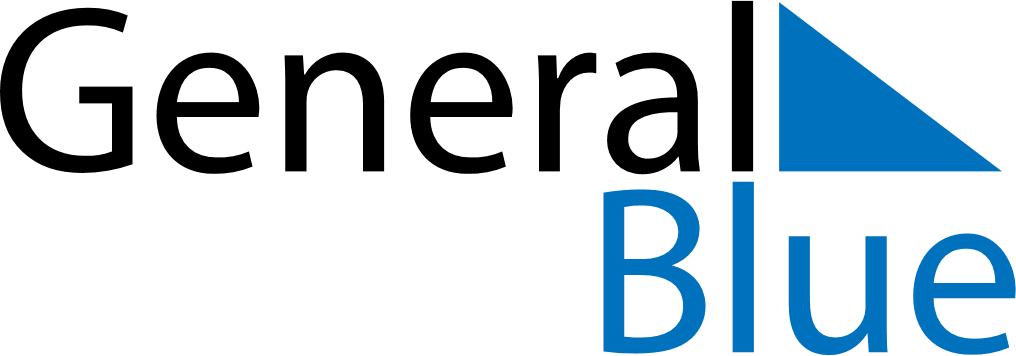 October 2028October 2028October 2028October 2028ChinaChinaChinaMondayTuesdayWednesdayThursdayFridaySaturdaySaturdaySunday1National Day23456778National DayNational Day
Mid-Autumn Festival910111213141415161718192021212223242526272828293031